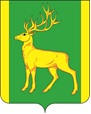 РОССИЙСКАЯ  ФЕДЕРАЦИЯИРКУТСКАЯ  ОБЛАСТЬАДМИНИСТРАЦИЯ МУНИЦИПАЛЬНОГО ОБРАЗОВАНИЯКУЙТУНСКИЙ РАЙОНПОСТАНОВЛЕНИЕ  «22» сентября  2021г.                       р.п. Куйтун                      	      № 1215-пО проведении конкурса «Лучший социальный педагог» среди социальных педагогов образовательных организаций 	В целях активизации деятельности социальных педагогов образовательных учреждений по  профилактической работе с несовершеннолетними, в соответствии с федеральным законом от 06.10.2003г. № 131-ФЗ «Об общих принципах организации местного самоуправления в Российской Федерации», руководствуясь постановлением администрации муниципального образования Куйтунский район от 10 июня 2020 № 536-п «Об утверждении муниципальной программы «Профилактика преступлений и правонарушений среди несовершеннолетних на территории муниципального образования Куйтунский район на 2021-2023 гг.», ст. 37, 46 Устава муниципального образования Куйтунский район, администрация муниципального образования Куйтунский районП О С Т А Н О В Л Я Е Т:  	1. Провести в период с 02 октября по 01 ноября 2021 года конкурс «Лучший социальный педагог» среди социальных педагогов образовательных организаций.	2.  Утвердить Положение о конкурсе «Лучший социальный педагог» среди социальных педагогов образовательных организаций» (Приложение 1).	3.  Утвердить состав комиссии по проведению и подведению итогов конкурса «Лучший социальный педагог» среди социальных педагогов образовательных организаций (Приложение 2).	4.  Рекомендовать образовательным организациям района принять участие в конкурсе.	5. Начальнику организационного отдела управления по правовым вопросам, работе с архивом и кадрами администрации муниципального образования Куйтунский район Рябиковой Т.А.:	-   опубликовать настоящее постановление в газете «Вестник Куйтунского района»;	- разместить настоящее постановление в сетевом издании «Официальный сайт муниципального образования Куйтунский район» в информационно-телекоммуникационной сети «Интернет» куйтунскийрайон.рф.6.  Настоящее постановление вступает в силу со дня его подписания.  	 7. Контроль за исполнением постановления возложить на заместителя мэра по социальным вопросам администрации муниципального образования Куйтунский район Кравченко О.Э.Мэра муниципальногообразования Куйтунский район                                                                   	 А.П. Мари Приложение 1 к  постановлению администрации муниципального образования   Куйтунский  район от «22» сентября 2021г № 1215-пПоложениео конкурсе «Лучший социальный педагог» среди социальных педагогов образовательных организаций1. Общие положения.	1.1. Настоящее положение определяет порядок организации, проведения и подведения итогов конкурса «Лучший социальный педагог» среди социальных педагогов образовательных организаций (далее - Конкурс) в рамках реализации муниципальной программы «Профилактика преступлений и правонарушений среди несовершеннолетних на территории муниципального образования Куйтунский район на 2021-2023 гг.».  	1.2.  Организатором конкурса выступает  заместитель мэра по социальным вопросам администрации муниципального образования Куйтунский район и Управление образования администрации муниципального образования Куйтунский район.	1.3.  Для   проведения и подведения итогов конкурса «Лучший социальный педагог» среди социальных педагогов образовательных организаций постановлением администрации муниципального образования Куйтунский район создается конкурсная комиссия (далее - Комиссии). 2. Цель Конкурса2.1 Повышение профессионального мастерства социальных педагогов и обмена опытом социальных педагогов образовательных организаций района.3.Задачи Конкурса	•	стимулирование работы социальных педагогов; 	•	повышение престижа социально-педагогической работы;	•	пропаганда опыта работы лучших социальных педагогов муниципального образования Куйтунский район;	•	дальнейшее развитие социально-педагогической работы в районе.4. Участники Конкурса4.1. В Конкурсе могут принять участие все социальные педагоги образовательных организаций  Куйтунского района, имеющие стаж работы не менее 3 года. Квалификационные категории и возраст участников не ограничиваются.5. Организация конкурса5.1. Конкурс проводится с 02.10.2021г. по 01.11.2021г.5.2. Прием и регистрация заявок для участия в Конкурсе осуществляется на электронный адрес  nata.soldatenko.89@inbox.ru с 02.10.2021г. по 20.10.2021г.6. Этапы проведения конкурса 	6.1. Конкурс проводится в два этапа - заочный, очный.	6.2. Заочный этап проводится 25.10.2021г., представляет собой экспертизу материалов, представленных конкурсантами. По результатам заочного тура отбирается 10 участников очного этапа.	Конкурсанты представляют на рассмотрение следующие материалы в электронном варианте:- заявка участника Конкурса (Приложение 1);- портфолио (фотография, сведения об участнике, образовании, стаж работы, повышении квалификации, темы самообразования, публикации, выступления, доклады, сведения о наградах, грамотах)- презентация о социально-педагогической деятельности на сайте образовательного учреждения, в разделе «профилактика правонарушений и безнадзорности» (указать сайт)	6.3. Очный этап Конкурса проводится 29.10.2021г. года на базе МКОУ «СОШ № 2 р.п. Куйтун».	На очном этапе Конкурса комиссия оценивает следующие конкурсные мероприятия:		6.3.1. Конкурс визитных карточек «Я- социальный педагог» ( регламент  5 минут);Цель конкурса: Визитная карточка участника призвана сформировать первое впечатление об участниках, дать представление о нем как о личности, о педагоге, жизненной позиции.Организация конкурса: устное или видео представление конкурсантами своего профессионального опыта в формате самопрезентации в свободной форме, в котором отображаются опыт его работы, достигнутые им результаты и инновационные технологии, которые он использует в своей работе. Форма и жанр представления свободные. Участником данного конкурса является конкурсант, при необходимости он имеет право привлекать обучающихся и коллег. Критерии оценивания:- раскрытие профессиональной деятельности участника;- коммуникативные качества, педагогический артистизм, креативность;- целостность - использование ИКТ; - соблюдение регламента;	 	6.3.2.  Решение социально - педагогических  кейсов (регламент 4 минуты) .Цель конкурса: Выявление социально-педагогической компетентности участников.Организация конкурса: Участникам предлагается разрешить социально -педагогическую ситуацию.Критерии оценивания:- компетентность, точность и глубина анализа ситуации; - знание нормативно-правовых документов;-аргументированность и убедительность интерпретации высказывания, находчивость; - демонстрация способностей к анализу, осмыслению представления о работе социального педагога.- соблюдение регламента.	6.4. По итогам двух конкурсов определяется 3 финалиста.		6.5. Финал Конкурса: мастер-класс «Я- профессионал» (регламент 15 минут) .Цель конкурса: демонстрация педагогического мастерства участников в организации проведения мероприятия с обучающимися.Организация конкурса: публичная демонстрация способов трансляции в любой форме на профессиональную тематику (занятие, беседа, диспут, деловая игра и др.).Критерии оценивания:- актуальность темы, соответствие содержания предъявленной теме;- педагогическое мастерство, профессионализм конкурсантов;- организаторские способности, артистичность;- достижение поставленной цели;- соблюдение регламента.7. Подведение итогов        	7.1 Участник, набравший наибольшее количество баллов по результатам очного этапа объявляется победителем конкурса «Лучший социальный педагог» .	7.2.  Список победителя и призеров Конкурса утверждается протоколом Комиссии.	7.4. Победителю и призерам вручаются грамоты администрации муниципального образования Куйтунский район, участникам - благодарственные письма администрации муниципального образования Куйтунский район. Победитель конкурса награждается ценным призом.	7.5. Комиссия конкурса, спонсоры, другие организации могут устанавливать индивидуальные премии для победителя, призеров и участников конкурса.	7.6. Результаты конкурса публикуются в газете «Вестник Куйтунского района» и в сетевом издании «Официальный сайт муниципального образования Куйтунский район» в информационно-телекоммуникационной сети «Интернет» куйтунскийрайон.рф.Приложение 1к положению ЗАЯВКАна участие в конкурсе «Лучший социальный педагог» среди социальных педагогов образовательных организацийАдминистрация ____________________________________________________________                                                                                                          (образовательная организация)просит Вас включить в состав участников конкурса «Лучший социальный педагог» _______________________________________________________________________________(ФИО полностью)Общие сведения о конкурсанте:ОбразованиеКвалификационная категория Общий стаж работыСтаж работы в данной должностиНаграды, звания Контактный телефон, электронный адресПрилагаем следующие материалы:Руководитель образовательной организации : ________________/_____________/                                                   								Подпись 		ФИО___________________                  Дата  Приложение 2к постановлению администрациимуниципального образования Куйтунский район  от «22» сентября 2021г № 1215-п Состав комиссии по проведению и подведению итогов конкурса «Лучший социальный педагог» среди социальных педагогов образовательных организацийКравченко Оксана ЭдуардовнаЗаместитель мэра по социальным вопросам администрации муниципального образования Куйтунский район, председатель комиссии по делам несовершеннолетних и защите их прав в муниципальном образовании Куйтунский район, председатель комиссии    Подлинова Елена Николаевна Начальник Управления образования администрации муниципального образования Куйтунский район - заведующий МКУ «Центр ППИФСОУ КР», заместитель председателя комиссииСолдатенко Наталья Владимировна Заместитель заведующего, руководитель Центра психолого - педагогического сопровождения образовательных учреждений, секретарь комиссииКузнецова Ольга МихайловнаГлавный специалист- инспектор комиссии по делам несовершеннолетних и защите их прав в муниципальном образовании Куйтунский район, член комиссии  (по согласованию)Шупрунова Татьяна ПетровнаДиректор областного государственного казенного учреждения «Управление социальной защиты населения по Куйтунскому району», член комисси  (по согласованию)Строкатых Татьяна Николаевна Испектор ОДН ОП (дислокация р.п. Куйтун) МО МВД России «Тулунский», член комиссии  (по согласованию) Васильева Оксана ЮрьевнаНачальник отдела опеки и попечительства граждан по Куйтунскому району межрайонного управления министерства социального развития, опеки и попечительства Иркутской области № 5, член комиссии (по согласованию)Войцехович Оксана Юрьевна Директор областного государственного казенного учреждения социального обслуживания «Центр помощи детям», член комиссии  (по согласованию)